Steps to Remove Account (IOS)Step 1: Go to Settings > Mail, Contacts, Calendars. The Accounts screen will open.Step 2: On the Accounts screen, tap the Exchange Account you want to remove. Step 3: Scroll down and click Delete Account. A Delete Account warning window will open.Step 4: On the Delete Account warning window, click Delete Account to finish. You have successfully deleted your Exchange account.Steps To Add Exchange Account (IOSTap Settings > Mail, Contacts, Calendars > Add Account > Exchange. Enter your informationEnter your email address and password. If you want to, you can also enter an account description.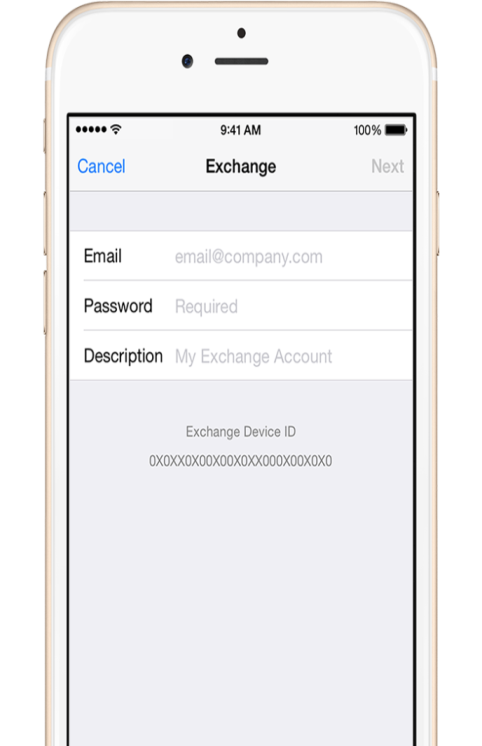 Connect to the Exchange ServerYour iOS device will try to find your Exchange Server. You might have to enter additional server information.  Our server name is mailserver.medinah11.org. Your username is the one you normally use to login with. You don’t need to enter domain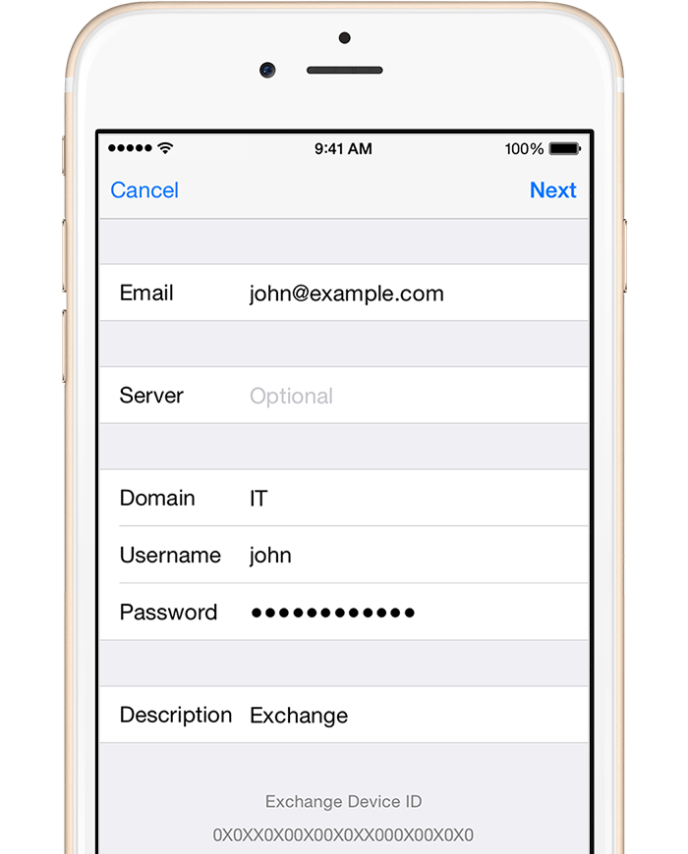 Sync your contentYou can sync Mail, Contacts, Calendars, Reminders, and Notes. When you're finished, tap Save.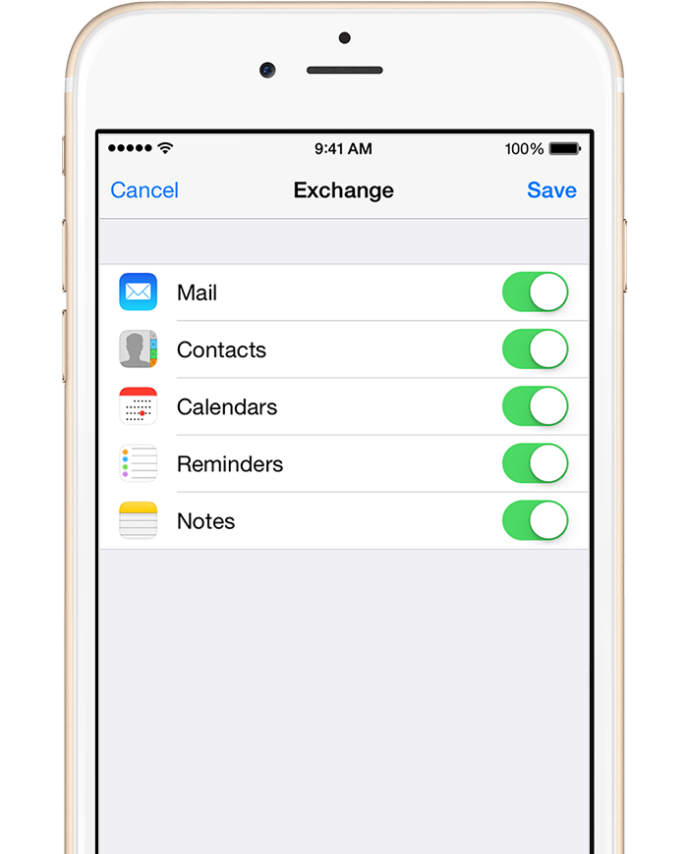 Edit your Exchange settingsTap Settings > Mail, Contacts, Calendars, select your Exchange account, and tap Account Info. You can also go here to set up automatic out-of-office replies and change how often you want Mail to sync (the default is 7 days).